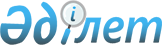 Об установлении квоты рабочих мест для трудоустройства лиц, состоящих на учете службы пробации, освобожденных из мест лишения свободы и граждан из числа молодежи, потерявших или оставшихся до наступления совершеннолетия без попечения родителей, являющихся выпускниками организаций образования в Байзакском районе на 2017 годПостановление акимата Байзакского района Жамбылской области от 27 января 2017 года № 8. Зарегистрировано Департаментом юстиции Жамбылской области 17 февраля 2017 года № 3318      Примечание РЦПИ.

      В тексте документа сохранена пунктуация и орфография оригинала.

      В соответствии со статьей 37 Закона Республики Казахстан от 23 января 2001 года "О местном государственном управлении и самоуправлении в Республике Казахстан", статьями 9, 27 Закона Республики Казахстан от 6 апреля 2016 года "О занятости населения" акимат Байзакского района ПОСТАНОВЛЯЕТ:

      1. Установить квоты рабочих мест для трудоустройства лиц, состоящих на учете службы пробации, освобожденных из мест лишения свободы и граждан из числа молодежи, потерявших или оставшихся до наступления совершеннолетия без попечения родителей, являющихся выпускниками организаций образования на 2017 год от общей численности работников организации независимо от организационно-правовой формы и формы собственности по Байзакскому району согласно приложению.

      2. Коммунальному государственному учреждению "Центр занятости населения акимата Байзакского района" обеспечить организацию квотирования рабочих мест для трудоустройства лиц, состоящих на учете службы пробации, освобожденных из мест лишения свободы и граждан из числа молодежи, потерявших или оставшихся до наступления совершеннолетия без попечения родителей, являющихся выпускниками организаций образования.

      3. Коммунальному государственному учреждению "Отдел занятости и социальных программ акимата Байзакского района" в установленном законодательством порядке обеспечить государственную регистрацию настоящего постановления в органах юстиции.

      4. Контроль за исполнением данного постановления возложить на заместителя акима района Кенжебаева Сагындыка Жумагуловича.

      5. Настоящее постановление вступает в силу со дня государственной регистрации в органах юстиции и вводится в действие по истечении десяти календарных дней после дня его первого официального опубликования.

 Квоты рабочих мест для лиц состоящих на учете службы пробации, освобожденных из мест лишения свободы и граждан из числа молодежи, потерявших или оставшихся до наступления совершеннолетия без попечения родителей, являющихся выпускниками организаций образования на 2017 год
					© 2012. РГП на ПХВ «Институт законодательства и правовой информации Республики Казахстан» Министерства юстиции Республики Казахстан
				
      Исполняющий обязанности акима района

 Д. Султанбеков
Приложение к постановлению
акимата Байзакского района
№ 8 от 27 января 2017 года№

Наименование организации

Списоч ная числен ность работни ков на начало года (человек)

Размер установленной квоты

Размер установленной квоты

Размер установленной квоты

Размер установленной квоты

Размер установленной квоты

Размер установленной квоты

№

Наименование организации

Списоч ная числен ность работни ков на начало года (человек)

Для лиц, состоящих на учете службы пробации

Для лиц, состоящих на учете службы пробации

Для лиц, освобожденных из мест лишения свободы

Для лиц, освобожденных из мест лишения свободы

Для граждан из числа молодежи, потерявших или оставшихся до наступления совершеннолетия без попечения родителей, являющихся выпускниками организаций образования

Для граждан из числа молодежи, потерявших или оставшихся до наступления совершеннолетия без попечения родителей, являющихся выпускниками организаций образования

№

Наименование организации

Списоч ная числен ность работни ков на начало года (человек)

% от списочной численности работников

Количество рабочих мест (единиц)

% от списочной численности работни ков

Количество рабочих мест (единиц)

% от списочной численности работников

Коли чество рабочих мест (единиц)

1

Товарищество с ограниченной ответственностью "Түймекент-2030" 

25

4 %

1

2

Товарищество с ограниченной ответственностью "Достық-99"

25

4 %

1

3

Товарищество с ограниченной ответственностью "ROLA-7" 

58

2 %

1

4

Товарищество с ограниченной ответственностью "Рауан" 

25

4 %

1

4 %

1

5

Крестянское хозяйство "Анвар"

25

4 %

1

6

Товарищество с ограниченной ответственностью "Жамбыл құс"

4 %

1

